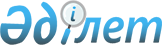 О районном бюджете Тимирязевского района на 2015-2017 годы
					
			Утративший силу
			
			
		
					Решение маслихата Тимирязевского района Северо-Казахстанской области от 23 декабря 2014 года № 32/1. Зарегистрировано Департаментом юстиции Северо-Казахстанской области 9 января 2015 года № 3048. Утратило силу решением маслихата Тимирязеввского района Северо-Казахстанской области от 25 декабря 2015 года N 44/7      Сноска. Утратило силу решением маслихата Тимирязеввского района Северо-Казахстанской области от 25.12.2015 N 44/7 (вводится в действие с 01.01.2016).

      В соответствии со статьей 75 Бюджетного кодекса Республики Казахстан от 4 декабря 2008 года, с подпунктом 1) пункта 1 статьи 6 Закона Республики Казахстан "О местном государственном управлении и самоуправлении в Республике Казахстан" от 23 января 2001 года, Тимирязевский районный маслихат РЕШИЛ:

      1. Утвердить районный бюджет Тимирязевского района на 2015-2017 годы согласно приложениям 1, 2 и 3 соответственно, в том числе на 2015 год в следующих объемах:

      1) доходы – 1 547 140,9 тысяч тенге, в том числе по:

      налоговым поступлениям – 264 243 тысячи тенге;

      неналоговым поступлениям – 7 161,4 тысячи тенге;

      поступления от продажи основного капитала – 7 006 тысяч тенге;

      поступления трансфертов – 1 268 730,5 тысяч тенге; 

      2) затраты – 1 558 961,9 тысяч тенге; 

      3) чистое бюджетное кредитование – 25 607,7 тысяч тенге, в том числе:

      бюджетные кредиты – 32 739,2 тысячи тенге,      

      погашение бюджетных кредитов – 7 131,5 тысяч тенге;

      4) сальдо по операциям с финансовыми активами – 0 тысяч тенге, в том числе:

      приобретение финансовых активов – 0 тысяч тенге;

      поступления от продажи финансовых активов государства– 0 тысяч тенге;

      5) дефицит (профицит) бюджета – - 37 428,7 тысяч тенге;

      6) финансирование дефицита бюджета – 37 428,7 тысяч тенге, в том числе:

      поступление займов – 32 703 тысячи тенге;

      погашение займов – 7 131,5 тысяч тенге;

      используемые остатки бюджетных средств – 11857,2 тысячи тенге.

      Сноска. Пункт 1 - в редакции решения маслихата Тимирязевского района Северо-Казахстанской области от 02.12.2015 № 43/1 (вводится в действие с 01.01.2015).

      2. Установить, что доходы районного бюджета на 2015 год формируются в соответствии с Бюджетным кодексом Республики Казахстан за счет следующих налоговых поступлений:

      налога на имущество физических и юридических лиц, индивидуальных предпринимателей;

      земельного налога;

      налога на транспортные средства;

      единого земельного налога;

      акцизов на бензин (за исключением авиационного) реализуемый юридическими и физическими лицами в розницу, а также используемый на собственные производственные нужды и дизельное топливо, реализуемое юридическими и физическими лицами в розницу, а также используемое на собственные производственные нужды;

      государственная пошлина, кроме консульского сбора и государственных пошлин, зачисляемых в республиканский бюджет.

      3. Установить, что доходы районного бюджета формируются за счет следующих неналоговых поступлений:

      доходов от аренды имущества коммунальной собственности района;

      других неналоговых поступлений в бюджет района.

      4. Установить, что доходы районного бюджета формируются за счет:

      продажи земли и нематериальных активов;

      продажи государственного имущества, закрепленного за государственными учреждениями, финансируемыми из бюджета района.

      5. Установить, что доходы районного бюджета формируются за счет:

      поступлений от погашения бюджетных кредитов, выданных из местного бюджета физическим лицам.

      6. Учесть, что в районном бюджете предусмотрены бюджетные субвенции, передаваемые из областного бюджета на 2015 год в сумме 1 124 852 тысяч тенге.

      7. Установить, что в процессе исполнения районного бюджета на 2015 год не подлежат секвестру местные бюджетные программы, согласно приложению 4.

      8. Учесть в районном бюджете на 2015 год целевые трансферты из республиканского бюджета в сумме 132 807 тысяч тенге в следующих размерах:

      1) 24 545 тысяч тенге – на повышение оплаты труда учителям, прошедшим повышение квалификации по трехуровневой системе;

      2) 17 268 тысяч тенге – на реализацию государственного образовательного заказа в дошкольных организациях образования по Тимирязевскому району на 2015 год;

      3) 164 тысяч тенге – на выплату государственной адресной помощи;

      4) 320 тысяч тенге – на выплату государственных пособий на детей до 18 лет;

      5) 4 020 тысяч тенге – на увеличение норм обеспечения инвалидов обязательными гигиеническими средствами; 

      6) 4 823 тысяч тенге – на проведение мероприятий, посвященных семидесятилетию Победы в Великой Отечественной войне (на единовременную материальную помощь);

      7) 78 261 тысяч тенге – на выплату ежемесячной надбавки за особые условия труда к должностным окладам работников государственных учреждений, не являющихся госсударственными служащими, а также работников государственных казенных предприятий, финансируемых из местного бюджета;

      8) 3 406 тысяч тенге – на содержание вновь созданного отдела ветеринарии.

      Сноска. Пункт 8 - в редакции решения маслихата Тимирязевского района Северо-Казахстанской области от 30.03.2015 N 35/2 (вводится в действие с 01.01.2015).

      9. Учесть в районном бюджете на 2015 год бюджетные кредиты из республиканского бюджета для реализации мер социальной поддержки специалистов в сумме 32 703 тысяч тенге.

      10. Предусмотреть в районном бюджете на 2015 год целевые трансферты из областного бюджета в сумме 11 071,5 тысяч тенге в следующих размерах:

      1) 515 тысяч тенге – на проведение мероприятий, посвященных семидесятилетию Победы в Великой Отечественной войне (на единовременную материальную помощь);

      2) 3142,5 тысяч тенге – на проведение профилактических мероприятий против энзоотических болезней; 

      3) 4751 тысяча тенге – на приобретение и доставку учебников для организаций образования;

      4) 2663 тысячи тенге – на оплату услуг за предоставление доступа к сети интернет организаций образования.

      Сноска. Пункт 10 - в редакции решения маслихата Тимирязевского района Северо-Казахстанской области от 3.11.2015 № 42/2 (вводится в действие с 01.01.2015).

      11. Утвердить резерв местного исполнительного органа района на 2015 год в сумме 1 545 тысяч тенге

      Сноска. Пункт 11 - в редакции решения маслихата Тимирязевского района Северо-Казахстанской области от 3.11.2015 № 42/2 (вводится в действие с 01.01.2015).

      12. Обеспечить выплату заработной платы работникам бюджетной сферы в полном объеме.

      13. Установить специалистам в области социального обеспечения, образования, культуры, спорта и ветеринарии, являющимся гражданскими служащими и работающим в сельской местности, повышенные на двадцать пять процентов оклады и тарифные ставки по сравнению с окладами и ставками гражданских служащих, занимающихся этими видами деятельности в городских условиях.

      Действие настоящего пункта распространяется на ветеринарных специалистов ветеринарных пунктов, осуществляющих деятельность в области ветеринарии.

      14. Установить, что в расходах бюджета района на 2015-2017 годы предусмотрены бюджетные программы по каждому сельскому округу согласно приложениям 5, 6 и 7.

      15. Утвердить перечень выплат отдельным категориям нуждающихся граждан по решению местных представительных органов на 2015 год согласно приложению 8.

      16. Установить, что на 2015 год в составе районного бюджета предусмотрены ассигнования на обеспечение нуждающихся инвалидов обязательными гигиеническими средствами и предоставление услуг специалистами жестового языка, индивидуальными помощниками в соответствии с индивидуальной программой реабилитации инвалида согласно приложению 9.

      17. Установить лимит долга местного исполнительного органа на 2015 год в сумме 7 131 тысяч тенге.

      17-1. Предусмотреть расходы районного бюджета за счет свободных остатков бюджетных средств, сложившихся на начало финансового года, неиспользованных (недоиспользованных) сумм целевых трансфертов на развитие, выделенных из республиканского бюджета в 2014 году, разрешенных к использованию (доиспользованию) в текущем финансовом году и возврата целевых трансфертов республиканского и местного бюджетов, неиспользованных в 2014 году согласно приложению 10.

      Сноска. Решение дополнено пунктом 17-1 в соответствии с решением маслихата Тимирязевского района Северо-Казахстанской области от 30.03.2015 N 35/2 (вводится в действие с 01.01.2015).

      18. Настоящее решение вводится в действие с 1 января 2015 года.

 Бюджет Тимирязевского района на 2015 год      Сноска. Приложение 1 - в редакции решения маслихата Тимирязевского района Северо-Казахстанской области от 02.12.2015 № 43/1 (вводится в действие с 01.01.2015).

 Бюджет Тимирязевского района на 2016 год Бюджет Тимирязевского района на 2017 год Перечень бюджетных программ, не подлежащих секвестрнрованию в процессе исполнения бюджета района на 2015 год Перечень текущих бюджетных программ бюджета по сельским округам Тимирязевского района на 2015 год      Сноска. Приложение 5 - в редакции решения маслихата Тимирязевского района Северо-Казахстанской области от 3.11.2015 № 42/2 (вводится в действие с 01.01.2015).

      Продолжение таблицы

 Перечень текущих бюджетных программ бюджета по сельским округам Тимирязевского района на 2016 год      Продолжение таблицы

 Перечень текущих бюджетных программ бюджета по сельским округам Тимирязевского района на 2017 год      Продолжение таблицы

 Перечень выплат отдельным категориям нуждающихся граждан по решениям местных представительных органов на 2015 год по программе 451-007-000 "Социальная помощь отдельным категориям нуждающихся граждан по решениям местных представительных органов" Распределение бюджетных средств на обеспечение нуждающихся инвалидов обязательными гигиеническими средствами и предоставление услуг специалистами жестового языка, индивидуальными помощниками в соответствии индивидуальной программой реабилитации инвалида Направление свободных остатков бюджетных средств, сложившихся на 1 января 2015 года, направление сумм целевых трансфертов, выделенных из республиканского бюджета, разрешенных к использованию (доиспользованию) в текущем финансовом году и возврат целевых трансфертов республиканского и областного бюджетов, неиспользованных в 2014 году      Сноска. Решение дополнено приложением 10 в соответствии с решением маслихата Тимирязевского района Северо-Казахстанской области от 30.03.2015 N 35/2 (вводится в действие с 01.01.2015).


					© 2012. РГП на ПХВ «Институт законодательства и правовой информации Республики Казахстан» Министерства юстиции Республики Казахстан
				
      Председатель XХXII сессии
районного маслихата

Ж. Жантоков

      Секретарь
районного маслихата

С. Мустафин
Приложение 1 к решению маслихата от 23 декабря 2014 года № 32/1Категория

Класс

Подкласс

Наименование

Сумма, тыс.тенге

I. Доходы

1 547 140,9

1

Налоговые поступления

264 243

03

Социальный налог

111 202

1

Социальный налог

111 202

04

Налоги на собственность

104 526

1

Налоги на имущество

69 043

3

Земельный налог

2 816

4

Налог на транспортные средства 

17 975

5

Единый земельный налог

14 692

05

Внутренние налоги на товары, работы и услуги

46 510

2

Акцизы

1 722

3

Поступления за использование природных и других ресурсов

37 837

4

Сборы за ведение предпринимательской и профессиональной деятельности

6 951

08

Обязательные платежи, взимаемые за совершение юридически значимых действий и (или) выдачу документов уполномоченными на то государственными органами или должностными лицами

2 005

1

Государственная пошлина 

2 005

2

Неналоговые поступления

7 161,4

01

Доходы от государственной собственности

2 308,4

5

Доходы от аренды имущества, находящегося в государственной собственности

1 842

7

Вознаграждения по кредитам, выданным из государственного бюджета

10,4

9

Прочие доходы от государственной собственности

456

02

Поступления от реализации товаров (работ, услуг) государственными учреждениями, финансируемыми из государственного бюджета

237

1

Поступления от реализации товаров (работ, услуг) государственными учреждениями, финансируемыми из государственного бюджета

237

04

Штрафы, пени, санкции, взыскания, налагаемые государственными учреждениями, финансируемыми из государственного бюджета, а также содержащимися и финансируемыми из бюджета (сметы расходов) Национального Банка Республики Казахстан

447

1

Штрафы, пени, санкции, взыскания, налагаемые государственными учреждениями, финансируемыми из государственного бюджета, а также содержащимися и финансируемыми из бюджета (сметы расходов) Национального Банка Республики Казахстан, за исключением поступлений от организаций нефтяного сектора 

447

06

Прочие неналоговые поступления

4 169

1

Прочие неналоговые поступления

4 169

3

Поступления от продажи основного капитала

7 006

01

Продажа государственного имущества, закрепленного за государственными учреждениями

1 400

1

Продажа государственного имущества, закрепленного за государственными учреждениями

1 400

03

Продажа земли и нематериальных активов

5 606

1

Продажа земли

5 606

4

Поступления трансфертов

1 268 730,5

02

Трансферты из вышестоящих органов государственного управления

1 268 730,5

2

Трансферты из областного бюджета

1 268 730,5

Функц.группа

Администратор

Программа

Наименование

Сумма, тыс.тенге

Затраты

1 558 961,9

1

Государственные услуги общего характера

215 933

112

Аппарат маслихата района (города областного значения)

11 297

001

Услуги по обеспечению деятельности маслихата района (города областного значения)

11 297

122

Аппарат акима района (города областного значения)

64 519

001

Услуги по обеспечению деятельности акима района (города областного значения)

64 519

123

Аппарат акима района в городе, города районного значения, поселка, села, сельского округа

113 955

001

Услуги по обеспечению деятельности акима района в городе, города районного значения, поселка, села, сельского округа

113 855

022

Капитальные расходы государственного органа

100

459

Отдел экономики и финансов района (города областного значения)

18 219

001

Услуги по реализации государственной политики в области формирования и развития экономической политики, государственного планирования, исполнения бюджета и управления коммунальной собственностью района (города областного значения)

17 551

003

Проведение оценки имущества в целях налогооблажения

482

010

Приватизация, управление коммунальным имуществом, постприватизационная деятельность и регулирование споров, связанных с этим

186

495

Отдел архитектуры, строительства, жилищно-коммунального хозяйства, пассажирского транспорта и автомобильных дорог района (города областного значения)

7 943

001

Услуги по реализации государственной политики на местном уровне в области архитектуры, строительства, жилищно-коммунального хозяйства, пассажирского транспорта и автомобильных дорог 

7 943

2

Оборона

3 957

122

Аппарат акима района (города областного значения)

3 957

005

Мероприятия в рамках исполнения всеобщей воинской обязанности

3 568 

006

Предупреждение и ликвидация чрезвычайных ситуаций масштаба района (города областного значения)

389

4

Образование

1 094 270,2

123

Аппарат акима района в городе, города районного значения, поселка, села, сельского округа

641

005

Организация бесплатного подвоза учащихся до школы и обратно в сельской местности

641

464

Отдел образования района (города областного значения)

1 073 747,2

001

Услуги по реализации государственной политики на местном уровне в области образования 

6 615

003

Общеобразовательное обучение 

950 145

005

Приобретение и доставка учебников, учебно-методических комплексов для государственных учреждений образования района (города областного значения)

10 234

006

Дополнительное образование для детей 

28 668,2 

007

Проведение школьных олимпиад, внешкольных мероприятий и конкурсов районного (городского) масштаба

520 

009

Обеспечение деятельности организаций дошкольного воспитания и обучения

35 278 

015

Ежемесячная выплата денежных средств опекунам (попечителям) на содержание ребенка-сироты (детей-сирот), и ребенка (детей), оставшегося без попечения родителей

5 759 

040

Реализация государственного образовательного заказа в дошкольных организациях образования

17 268 

067

Капитальные расходы подведомственных государственных учреждений и организаций

19 260 

465

Отдел физической культуры и спорта района (города областного значения)

19 882 

017

Дополнительное образование для детей и юношества по спорту

19 882 

6

Социальная помощь и социальное обеспечение

60216

451

Отдел занятости и социальных программ района (города областного значения)

59028

001

Услуги по реализации государственной политики на местном уровне в области обеспечения занятости и реализации социальных программ для населения

18 045 

002

Программа занятости

9 261

005

Государственная адресная социальная помощь

1 411 

007

Социальная помощь отдельным категориям нуждающихся граждан по решениям местных представительных органов 

4 260 

010

Материальное обеспечение детей-инвалидов, воспитывающихся и обучающихся на дому

540 

011

Оплата услуг по зачислению, выплате и доставке пособий и других социальных выплат

311 

014

Оказание социальной помощи нуждающимся гражданам на дому

10 029 

016

Государственные пособия на детей до 18 лет

3 511 

017

Обеспечение нуждающихся инвалидов обязательными гигиеническими средствами и предоставление услуг специалистами жестового языка, индивидуальными помощниками в соответствии с индивидуальной программой реабилитации инвалида

6 322 

052

 Проведение мероприятий, посвященных семидесятилетию Победы в Великой Отечественной войне

5338

464

Отдел образования района (города областного значения)

1188

030

Содержание ребенка (детей), переданного патронатным воспитателям

1188

7

Жилищно-коммунальное хозяйство

11 199 

123

Аппарат акима района в городе, города районного значения, поселка, села, сельского округа

5 046 

008

Освещение улиц населенных пунктов

3 984 

010

Содержание мест захоронений и погребение безродных

32 

011

Благоустройство и озеленение населенных пунктов

800 

014

Организация водоснабжения населенных пунктов

230

495

Отдел архитектуры, строительства, жилищно-коммунального хозяйства, пассажирского транспорта и автомобильных дорог района (города областного значения)

6 153

020

Изготовление технических паспортов на объекты кондоминиумов

60

026

Организация эксплуатации тепловых сетей, находящихся в коммунальной собственности районов (городов областного значения)

1 030

058

Развитие системы водоснабжения и водоотведения в сельских населенных пунктах

5 063

8

Культура, спорт, туризм и информационное пространство

79 359

123

Аппарат акима района в городе, города районного значения, поселка, села, сельского округа

12 038

006

Поддержка культурно-досуговой работы на местном уровне

12038

455

Отдел культуры и развития языков района (города областного значения)

44 057

001

Услуги по реализации государственной политики на местном уровне в области развития языков и культуры

4 882

003

Поддержка культурно-досуговой работы

16 252

006

Функционирование районных (городских) библиотек

22 373

007

Развитие государственного языка и других языков народа Казахстана

700

456

Отдел внутренней политики района (города областного значения)

15 524

001

Услуги по реализации государственной политики на местном уровне в области информации, укрепления государственности и формирования социального оптимизма граждан

6 740

002

Услуги по проведению государственной информационной политики 

5 600

003

Реализация мероприятий в сфере молодежной политики

3 184

465

Отдел физической культуры и спорта района (города областного значения)

7 590

001

Услуги по реализации государственной политики на местном уровне в сфере физической культуры и спорта

4 493

006

Проведение спортивных соревнований на районном (города областного значения) уровне

400

007

Подготовка и участие членов сборных команд района (города областного значения) по различным видам спорта на областных спортивных соревнованиях

2 697

10

Сельское, водное, лесное, рыбное хозяйство, особо охраняемые природные территории, охрана окружающей среды и животного мира, земельные отношения

61 850

459

Отдел экономики и финансов района (города областного значения)

6 123

099

Реализация мер по оказанию социальной поддержки специалистов

6 123

462

Отдел сельского хозяйства района (города областного значения)

16 634

001

Услуги по реализации государственной политики на местном уровне в сфере сельского хозяйства 

16 634

463

Отдел земельных отношений района (города областного значения)

9 113

001

Услуги по реализации государственной политики в области регулирования земельных отношений на территории района (города областного значения)

6456

004

Организация работ по зонированию земель

2657

473

Отдел ветеринарии района (города областного значения)

29 980

001

Услуги по реализации государственной политики на местном уровне в сфере ветеринарии 

7 240

003

Капитальные расходы государственного органа

440

007

Организация отлова и уничтожения бродячих собак и кошек

659

009

Проведение ветеринарных мероприятий по энзоотическим болезням животных

3 142,5

011

Проведение противоэпизоотических мероприятий

18 498

12

Транспорт и коммуникации

11 552

123

Аппарат акима района в городе, города районного значения, поселка, села, сельского округа

1 728

013

Обеспечение функционирования автомобильных дорог в городах районного значения, поселках, селах, сельских округах

1 728

495

Отдел архитектуры, строительства, жилищно-коммунального хозяйства, пассажирского транспорта и автомобильных дорог района (города областного значения)

9 824

023

Обеспечение функционирования автомобильных дорог 

9 038

039

Субсидирование пассажирских перевозок по социально значимым городским (сельским), пригородным и внутрирайонным сообщениям 

786

13

Прочие

19 301

123

Аппарат акима района в городе, города районного значения, поселка, села, сельского округа

8 603

040

Реализация мер по содействию экономическому развитию регионов в рамках Программы "Развитие регионов" 

8 603

459

Отдел экономики и финансов района (города областного значения)

1 545

012

Резерв местного исполнительного органа района (города областного значения) 

1 545

464

Отдел образования района (города областного значения)

3 300

041

Реализация мер по содействию экономическому развитию регионов в рамках Программы "Развитие регионов" 

3 300

469

Отдел предпринимательства района (города областного значения)

5 853

001

Услуги по реализации государственной политики на местном уровне в области развития предпринимательства и промышленности 

5 853

14

Обслуживание долга

10,4

459

Отдел экономики и финансов района (города областного значения)

10,4

021

Обслуживание долга местных исполнительных органов по выплате вознаграждений и иных платежей по займам из областного бюджета

10,4

15

Трансферты

1 314,8

459

Отдел экономики и финансов района (города областного значения)

1 314,8

006

Возврат неиспользованных (недоиспользованных) целевых трансфертов

1 314,8

III.Чистое бюджетное кредитование

25 607,7

Бюджетные кредиты 

32 739,2

10

Сельское, водное, лесное, рыбное хозяйство, особо охраняемые природные территории, охрана окружающей среды и животного мира, земельные отношения

32 739,2

459

Отдел экономики и финансов района (города областного значения)

32 739,2

018

Бюджетные кредиты для реализации мер социальной поддержки специалистов 

32 739,2

Категория

Класс

Подкласс

Наименование

Сумма, тыс.тенге

 5

01

Погашение бюджетных кредитов

7 131,5

1

Погашение бюджетных кредитов, выданных из государственного бюджета 

7 131,5

IV.Сальдо по операциям с финансовыми активами

0

V. Дефицит (профицит) бюджета

-37 428,7

VI. Финансирование дефицита (использование профицита) бюджета

37 428,7

7

Поступления займов

32 703

01

Внутренние государственные займы

32 703

2

Договоры займа

32 703

Функц.группа

Администратор

Программа

Наименование

Сумма, тыс.тенге

16

Погашение займов

7 131,5

459

Отдел экономики и финансов района (города областного значения)

7131,5

005

Погашение долга местного исполнительного органа перед вышестоящим бюджетом

7131,5

Категория

Класс

Подкласс

Наименование

Сумма, тыс.тенге

Категория

Класс

Подкласс

Наименование

Сумма, тыс.тенге

8

Используемые остатки бюджетных средств

11 857,2

01

Остатки бюджетных средств

11 857,2

1

Свободные остатки бюджетных средств

11 857,2

Приложение 2 к решению маслихата от 23 декабря 2014 года № 32/1Категория 

Класс

Подкласс

Наименование

Сумма,

тыс.тенге

Сумма,

тыс.тенге

I. Доходы

1 350413

1 350413

1

Налоговые поступления

226 662

226 662

03

Социальный налог

105000

105000

1

Социальный налог

105000

105000

04

Налоги на собственность

101 314

101 314

1

Налоги на имущество

63370

63370

т

Земельный налог

3344

3344

4

Налог на транспортные средства

20500

20500

5

Единый земельный налог

14 100

14 100

05

Внутренние налоги на товары, работы и услуги

17355

17355

2

Акцизы

1 870

1 870

3

Поступления за использование природных и других ресурсов

8200

8200

4

Сборы за ведение предпринимательской и профессиональной деятельности

7285

7285

08

Обязательные платежи, взимаемые за совершение юридически значимых действий и (или) выдачу документов уполномоченными на то государственными органами или должностными лицами

2993

2993

1

Государственная пошлина

2993

2993

2

Неналоговые поступления

2868

2868

01

Доходы от государственной собственности

1 168

1 168

5

Доходы от аренды имущества, находящегося в государственной собственности

1 168

1 168

06

Прочие неналоговые поступления

1 700

1 700

1

Прочие неналоговые поступления

1 700

1 700

3

Поступления от продажи основного капитала

12840

12840

03

Продажа земли и нематериальных активов

12840

12840

1

Продажа земли

12840

12840

4

Поступления трансфертов

1 108043

1 108043

02

Трансферты из вышестоящих органов государственного управления

1 108043

1 108043

2

Трансферты из областного бюджета

1 108043

1 108043

Функц.группа

Администрр

Программа

Наименование

Сумма, тыс.тенге

Затраты

1350413

1

Государственные услуги общего характера

205 507

112

Аппарат маслихата района (города областного значения)

10951

001

Услуги по обеспечению деятельности маслихата района (города областного значения)

10951

122

Аппарат акима района (города областного значения)

60989

001

Услуги по обеспечению деятельности акима района (города областного значения)

60989

123

Аппарат акима района в городе, города районного значения, поселка, села, сельского округа

1 1 1 084

001

Услуги по обеспечению деятельности акима района в городе, города районного значения, поселка, села, сельского округа

1 1 1 084

458

Отдел жилищно-коммунального хозяйства, пассажирского транспорта и автомобильных дорог района (города областного значения)

5400

001

Услуги по реализации государственной политики на местном уровне в области жилищно-коммунального хозяйства, пассажирского транспорта и автомобильных дорог

5400

459

Отдел экономики и финансов района (города областного значения)

17083

001

Услуги по реализации государственной политики в области формирования и развития экономической политики, государственного планирования, исполнения бюджета и управления коммунальной собственностью района (города областного значения)

16689

003

Проведение оценки имущества в целях налогооблажения

149

011

Учет, хранение, оценка и реализация имущества, поступившего в коммунальную собственность

245

2

Оборона

4295

122

Аппарат акима района (города областного значения)

4295

005

Мероприятия в рамках исполнения всеобщей воинской обязанности

3517

006

Предупреждение и ликвидация чрезвычайных ситуаций масштаба района (города областного значения)

389

007

Мероприятия по профилактике и тушению степных пожаров районного (городского) масштаба, а также пожаров в населенных пунктах, в которых не созданы органы государственной противопожарной службы

389

4

Образование

917374

123

Аппарат акима района в городе, города районного значения, поселка, села, сельского округа

641

005

Организация бесплатного подвоза учащихся до школы и обратно в сельской местности

641

464

Отдел образования района (города областного значения)

916733

001

Услуги по реализации государственной политики на местном уровне в области образования

6572

Функц.группа

Администрр

Программа

Наименование

Сумма,

тыс. тенге

003

Общеобразовательное обучение

834 725

005

Приобретение и доставка учебников, учебно-методических комплексов для государственных учреждений образования района (города областного значения)

5707

006

Дополнительное образование для детей

31 870

007

Проведение школьных олимпиад, внешкольных мероприятий и конкурсов районного (городского) масштаба

520

009

Обеспечение деятельности организаций дошкольного воспитания и обучения

30733

015

Ежемесячная выплата денежных средств опекунам (попечителям) на содержание ребенка-сироты (детей-сирот), и ребенка (детей), оставшегося без попечения родителей

6127

022

Выплата единовременных денежных средств казахстанским гражданам, усыновившим (удочерившим) ребенка (детей)-сироту и ребенка (детей), оставшегося без попечения родителей

479

6

Социальная помощь и социальное обеспечение

55911

451

Отдел занятости и социальных программ района (города областного значения)

55911

001

Услуги по реализации государственной политики на местном уровне в области обеспечения занятости и реализации социальных программ для населения

17698

002

Программа занятости

9890

005

Государственная адресная социальная помощь

5000

007

Социальная помощь отдельным категориям нуждающихся граждан по решениям местных представительных органов

4978

010

Материальное обеспечение детей-инвалидов, воспитывающихся и обучающихся на дому

464

011

Оплата услуг по зачислению, выплате и доставке пособий и других социальных выплат

311

014

Оказание социальной помощи нуждающимся гражданам на дому

9864

016

Государственные пособия на детей до 1 8 лет

5404

017

Обеспечение нуждающихся инвалидов обязательными гигиеническими средствами и предоставление услуг специалистами жестового языка, индивидуальными помощниками в соответствии с индивидуальной программой реабилитации инвалида

2302

7

Жилищно-коммунальное хозяйство

5110

123

Аппарат акима района в городе, города районного значения, поселка, села, сельского округа

5 110

008

Освещение улиц населенных пунктов

4249

010

Содержание мест захоронений и погребение безродных

104

011

Благоустройство и озеленение населенных пунктов

757

Функц.группа

Администрр

Программа

Наименование

Сумма, тыс.тенге

8

Культура, спорт, туризм и информационное пространство

73697

123

Аппарат акима района в городе, города районного значения, поселка, села, сельского округа

11 018

006

Поддержка культу рно-досугово и работы на местном уровне

11018

455

Отдел культуры и развития языков района (города областного значения)

40832

001

Услуги по реализации государственной политики на местном уровне в области развития языков и культуры

5801

003

Поддержка культу рно-досугово и работы

14362

006

Функционирование районных (городских) библиотек

20049

007

Развитие государственного языка и других языков народа Казахстана

620

456

Отдел внутренней политики района (города областного значения)

14618

001

Услуги по реализации государственной политики на местном уровне в области информации, укрепления государственности и формирования социального оптимизма граждан

5867

002

Услуги по проведению государственной информационной политики через газеты и журналы

5600

003

Реализация мероприятий в сфере молодежной политики

3 151

465

Отдел физической культуры и спорта района (города областного значения)

7229

001

Услуги по реализации государственной политики на местном уровне в сфере Аизической культуры и споота

4582

006

Проведение спортивных соревнований на районном (города областного значения) уоовне

400

007

Подготовка и участие членов сборных команд района (города областного значения) по различным видам спорта на областных спортивных соревнованиях

2247

10

Сельское, водное, лесное, рыбное хозяйство, особо охраняемые природные территории, охрана окружающей среды и животного мира, земельные отношения

51023

463

Отдел земельных отношений района (города областного значения)

6073

001

Услуги по реализации государственной политики в области регулирования земельных отношений на территории района (города областного значения)

6073

474

Отдел сельского хозяйства и ветеринарии района (города областного значения)

44950

001

Услуги по реализации государственной политики на местном уровне в сфере сельского хозяйства и ветеринарии

19083

006

Организация санитарного убоя больных животных

200

007

Организация отлова и уничтожения бродячих собак и кошек

859

008

Возмещение владельцам стоимости изымаемых и уничтожаемых больных животных, продуктов и сырья животного происхождения

135

013

Проведение противоэпизоотических мероприятий

18498

099

Реализация мер по оказанию социальной поддержки специалистов

6175

Функц.группа

Администрр

Программа

Наименование

Сумма,

тыс. тенге

11

Промышленность, архитектурная, градостроительная и строительная деятельность

5461

472

Отдел строительства, архитектуры и градостроительства района (города областного значения)

5461

001

Услуги по реализации государственной политики в области строительства, архитектуры и градостроительства на местном уровне

5461

12

Транспорт и коммуникации

9010

123

Аппарат акима района в городе, города районного значения, поселка, села, сельского округа

1 030

013

Обеспечение функционирования автомобильных дорог в городах районного значения, поселках, селах, сельских округах

1 030

458

Отдел жилищно-коммунального хозяйства, пассажирского транспорта и автомобильных дорог района (города областного значения)

7980

023

Обеспечение функционирования автомобильных дорог

7980

13

Прочие

23025

123

Аппарат акима района в городе, города районного значения, поселка, села, сельского округа

11903

040

Реализация мер по содействию экономическому развитию регионов в рамках Программы "Развитие регионов"

11903

459

Отдел экономики и финансов района (города областного значения)

4840

012

Резерв местного исполнительного органа района (города областного значения)

4840

469

Отдел предпринимательства района (города областного значения)

6282

001

Услуги по реализации государственной политики на местном уровне в области развития предпринимательства и промышленности

6282

ІІІ.Чистое бюджетное кредитование

-7131

Категория

Класс

Подкласс

Наименование

Сумма,

тыс. тенге

5

Погашение бюджетных кредитов

7131

01

Погашение бюджетных кредитов

7 131

1

Погашение бюджетных кредитов, выданных из государственного бюджета

7131

Категория

Класс

Подкласс

Наименование

Сумма,

тыс.тенге

V. Дефицит (профицит) бюджета

7131

VI. Финансирование дефицита (использование профицита) бюджета

-7131

Функц.группа

Администрр

Программа

Наименование

Сумма, тыс.тенге

16

Погашение займов

7131

459

Отдел экономики и финансов района (города областного значения)

7131

005

Погашение долга местного исполнительного органа перед вышестоящим бюджетом

7131

Приложение 3 к решению маслихата от 23 декабря 2014 года № 32/1Категория

Класс

Подкласс

Наименование

Сумма, тыс.тенге

I. Доходы

1 350614

1

Налоговые поступлении

229 240

03

Социальный налог

106000

1

Социальным налог

106000

04

Налоги на собственность

102560

1

Налоги на имущество

63380

3

Земельный налог

3380

4

Налог на транспортные средства

21 600

5

Единый земельный налог

14200

05

Внутренние налоги на товары, работы и услуги

17640

2

Акцизы

1 870

3

Поступления за использование природных и других ресурсов

8500

4

Сборы за ведение предпринимательской и профессиональной деятельности

7270

08

Обязательные платежи, взимаемые за совершение юридически значимых действии и (пли) выдачу документов уполномоченными на то государственными органами или должностными лицами

3040

1

Государственная пошлина

3040

2

Неналоговые поступления

2688

01

Доходы от государственной собственности

1 188

5

Доходы от аренды имущества, находящегося в государственной собственности

1 188

06

Прочие неналоговые поступления

1500

1

Прочие неналоговые поступления

I 500

3

Поступление от продажи основного капитала

12820

03

Продажа, земли н нематериальных активов

12820

1

Продажа земли

12820

4

Поступления трансфертов

1 105866

02

Трансферты из вышестоящих органов государственного управления

1 105 866

2

Трансферты из областного бюджета

1 105866

Функц.група

Администратор

Программа

Наименование

Сумма, тыс.тенге

Затраты

1 350614

1

Государственные услуги общего характера

205 507

112

Аппарат маслихата района (города областного значения)

10951

001

Услуги по обеспечению деятельности маслихата района (города областного значения)

10951

122

Аппарат акима района (города областного значения)

60989

001

Услуги по обеспечению деятельности акима района (города областного значения)

60989

123

Аппарат акима района в городе, города районного значения, поселка, села, сельского округа

1 1 1 084

001

Услуги по обеспечению деятельности акима района в городе, города районного значения, поселка, села, сельского округа

1 1 1 084

458

Отдел жилищно-коммунального хозяйства, пассажирского транспорта и автомобильных дорог района (города областного значения)

5400

001

Услуги по реализации государственной политики на местном уровне в области жилищно-коммунального хозяйства, пассажирского транспорта и автомобильных дорог

5400

459

Отдел экономики и финансов района (города областного значения)

17083

001

Услуги по реализации государственной политики в области формирования и развития экономической политики, государственного планирования, исполнения бюджета и управления коммунальной собственностью района (города областного значения)

16689

003

Проведение оценки имущества в целях налогооблажения

149

011

Учет, хранение, оценка и реализация имущества, поступившего в коммунальную собственность

245

2

Оборона

4295

122

Аппарат акима района (города областного значения)

4295

005

Мероприятия в рамках исполнения всеобщей воинской обязанности

3517

006

Предупреждение и ликвидация чрезвычайных ситуаций масштаба района (города областного значения)

389

007

Мероприятия по профилактике и тушению степных пожаров районного (городского) масштаба, а также пожаров в населенных пунктах, в которых не созданы органы государственной противопожарной службы

389

4

Образование

917575

123

Аппарат акима района в городе, города районного значения, поселка, села, сельского округа

641

005

Организация бесплатного подвоза учащихся до школы и обратно в сельской местности

641

464

Отдел образования района (города областного значения)

916934

001

Услуги по реализации государственной политики на местном уровне в области образования

6572

Функц.група

Администратор

Программа

Наименование

Сумма, тыс.тенге

003

Общеобразовательное обучение

834 926

005

Приобретение и доставка учебников, учебно-методических комплексов для государственных учреждений образования района (города областного значения)

5707

006

Дополнительное образование для детей

31 870

007

Проведение школьных олимпиад, внешкольных мероприятий и конкурсов районного (городского) масштаба

520

009

Обеспечение деятельности организаций дошкольного воспитания и обучения

30733

015

Ежемесячная выплата денежных средств опекунам (попечителям) на содержание ребенка-сироты (детей-сирот), и ребенка (детей), оставшегося без попечения родителей

6127

022

Выплата единовременных денежных средств казахстанским гражданам, усыновившим (удочерившим) ребенка (детей )-сироту и ребенка (детей), оставшегося без попечения родителей

479

6

Социальная помощь и социальное обеспечение

55911

451

Отдел занятости и социальных программ района (города областного значения)

55911

001

Услуги по реализации государственной политики на местном уровне в области обеспечения занятости и реализации социальных программ для населения

17698

002

Программа занятости

9890

005

Государственная адресная социальная помощь

5000

007

Социальная помощь отдельным категориям нуждающихся граждан по решениям местных представительных органов

4978

010

Материальное обеспечение детей -инвалидов, воспитывающихся и обучающихся на дому

464

011

Оплата услуг по зачислению, выплате и доставке пособий и других социальных выплат

311

014

Оказание социальной помощи нуждающимся гражданам на дому

9864

016

Государственные пособия на детей до 1 8 лет

5404

017

Обеспечение нуждающихся инвалидов обязательными гигиеническими средствами и предоставление услуг специалистами жестового языка, индивидуальными помощниками в соответствии с индивидуальной программой реабилитации инвалида

2302

7

Жилищно-коммунальное хозяйство

5110

123

Аппарат акима района в городе, города районного значения, поселка, села, сельского округа

5 110

008

Освещение улиц населенных пунктов

4249

010

Содержание мест захоронений и погребение безродных

104

011

Благоустройство и озеленение населенных пунктов

757

Функц.група

Администратор

Программа

Наименование

Сумма, тыс.тенге

8

Культура, спорт, туризм и информационное пространство

73697

123

Аппарат акима района в городе, города районного значения, поселка, села, сельского округа

11 018

006

Поддержка культурно-досуговой работы на местном уровне

11018

455

Отдел культуры и развития языков района (города областного значения)

40832

001

Услуги по реализации государственной политики на местном уровне в области развития языков и культуры

5801

003

Поддержка культурно-досуговой работы

14362

006

Функционирование районных (городских) библиотек

20049

007

Развитие государственного языка и других языков народа Казахстана

620

456

Отдел внутренней политики района (города областного значения)

14618

001

Услуги по реализации государственной политики на местном уровне в области информации, укрепления государственности и формирования социального оптимизма граждан

5867

002

Услуги по проведению государственной информационной политики через газеты и журналы

5600

003

Реализация мероприятий в сфере молодежной политики

3 151

465

Отдел физической культуры и спорта района (города областного значения)

7229

001

Услуги по реализации государственной политики на местном уровне в сфере физической культуры и спорта

4582

006

Проведение спортивных соревнований на районном (города областного значения) уровне

400

007

Подготовка и участие членов сборных команд района (города областного значения) по различным видам спорта на областных спортивных соревнованиях

2247

10

Сельское, водное, лесное, рыбное хозяйство, особо охраняемые природные территории, охрана окружающей среды и животного мира, земельные отношения

51023

463

Отдел земельных отношений района (города областного значения)

6073

001

Услуги по реализации государственной политики в области регулирования земельных отношений на территории района (города областного значения)

6073

474

Отдел сельского хозяйства и ветеринарии района (города областного значения)

44950

001

Услуги по реализации государственной политики на местном уровне в сфере сельского хозяйства и ветеринарии

19083

006

Организация санитарного убоя больных животных

200

007

Организация отлова и уничтожения бродячих собак и кошек

859

008

Возмещение владельцам стоимости изымаемых и уничтожаемых больных животных, продуктов и сырья животного происхождения

135

013

Проведение противоэпизоотических мероприятий

18498

099

Реализация мер по оказанию социальной поддержки специалистов

6175

Функц.група

Администратор

Программа

Наименование

Сумма, тыс.тенге

11

Промышленность, архитектурная, градостроительная и строительная деятельность

5461

472

Отдел строительства, архитектуры и градостроительства района (города областного значения)

5461

001

Услуги по реализации государственной политики в области строительства, архитектуры и градостроительства на местном уровне

5461

12

Транспорт и коммуникации

9010

123

Аппарат акима района в городе, города районного значения, поселка, села, сельского округа

1 030

013

Обеспечение функционирования автомобильных дорог в городах районного значения, поселках, селах, сельских округах

1 030

458

Отдел жилищно-коммунального хозяйства, пассажирского транспорта и автомобильных дорог района (города областного значения)

7980

023

Обеспечение функционирования автомобильных дорог

7980

13

Прочие

23025

123

Аппарат акима района в городе, города районного значения, поселка, села, сельского округа

11 903

040

Реализация мер по содействию экономическому развитию регионов в рамках Программы "Развитие регионов"

11903

459

Отдел экономики и финансов района (города областного значения)

4840

012

Резерв местного исполнительного органа района (города областного значения)

4840

469

Отдел предпринимательства района (города областного значения)

6282

001

Услуги по реализации государственной политики на местном уровне в области развития предпринимательства и промышленности

6282

ІІІ.Чистое бюджетное кредитование

-7 131

Категория

Класс

Подкласс

Наименование

Сумма, тыс.тенге

5

Погашение бюджетных кредитов

7131

01

Погашение бюджетных кредитов

7131

1

Погашение бюджетных кредитов, выданных из государственного бюджета

7 131

ІV.Сальдо по операциям с финансовыми активами

0

Категория

Класс

Подкласс

Наименование

Сумма, тыс.тенге

V. Дефицит (профицит) бюджета

7131

VI. Финансирование дефицита (использование профицита) бюджета

-7131

Функц.група

Администратор

Программа

Наименование

Сумма, тыс.тенге

16

Погашение займов

7131

459

Отдел экономики и финансов района (города областного значения)

7131

005

Погашение долга местного исполнительного органа перед вышестоящим бюджетом

7131

Приложение 4 к решению маслихата от 23 декабря 2014 года №32/1Функц.група

Администратор

Программа

Наименование

4

Образование

464

Отдел образования района (города областного значения)

003

Общеобразовательное обучение

Приложение 5 к решению маслихата от 23 декабря 2014 года № 32/1Функц.група

Учреждение

Программа

Подпрограмма

Наименование

Сумма (тыс.тенге)

Аксуатский с/о

Белоградовский с/о

Дзержинский с/о

Докучаевский с/о

Дмитриевский с/о

II. Затраты

142011

7345

6290

5912

8002

8938

1

Государственные услуги общего характера

113955

7286

6241

5910

6930

8838

123

Аппарат акима района в городе, города районного значения, поселка, села, сельского округа

113955

7286

6241

5910

6930

8838

001

Услуги по обеспечению деятельности акима района в городе, города районного значения, поселка, села, сельского округа

113855

7286

6141

5910

6930

8838

011

За счет трансфертов из республиканского бюджета

2342

197

157

111

107

153

015

За счет средств местного бюджета

111513

7089

5984

5799

6823

8685

022

000

Капитальные расходы государственного органа

100

100

4

Образование

641

168

123

Аппарат акима района в городе, города районного значения, поселка, села, сельского округа

641

168

005

015

Организация бесплатного подвоза учащихся до школы и обратно в сельской местности

641

168

7

Жилищно-коммунальное хозяйство

5 046

59

49

2

111

100

123

Аппарат акима района в городе, города районного значения, поселка, села, сельского округа

5 046

59

49

2

111

100

008

015

Освещение улиц населенных пунктов

3 984

59

49

2

111

100

010

015

Содержание мест захоронений и погребение безродных

32

011

015

Благоустройство и озеленение населенных пунктов

800

014

015

Организация водоснабжения населенных пунктов

230

8

Культура, спорт, туризм и информационное пространство

12038

793

123

Аппарат акима района в городе, города районного значения, поселка, села, сельского округа

12 038

793

006

Поддержка культурно-досуговой работы на местном уровне

12 038

793

011

За счет трансфертов из республиканского бюджета

849

68

015

За счет средств местного бюджета

11 189

725

12

Транспорт и коммуникации

1 728

123

Аппарат акима района в городе, города районного значения, поселка, села, сельского округа

1 728

013

000

Обеспечение функционирования автомобильных дорог в городах районного значения, поселках, селах, сельских округах

1 728

13

Прочие

8603

123

Аппарат акима района в городе, города районного значения, поселка, села, сельского округа

8603

040

000

Реализация мер по содействию экономическому развитию регионов в рамках Программы "Развитие регионов" 

8603

Интернациональный с/о

Есильский а/о

Комсомольский с/о

Ленинский с/о

Мичуринский с/о

Москворецкий с/о

Акжанский с/о

Куртайский а/о

Тимирязевский с/о

Хмельницкий с/о

Целинный с/о

8822

5357

6840

8589

9511

6587

7406

8121

25413

12086

6792

6127

5057

6735

6707

8003

5927

5948

6396

15016

7186

5648

6127

5057

6735

6707

8003

5927

5948

6396

15016

7186

5648

6127

5057

6735

6707

8003

5927

5948

6396

15016

7186

5648

153

87

110

154

276

110

125

149

255

92

106

5974

4970

6625

6553

7727

5817

5823

6247

14761

7094

5542

473

473

473

210

300

105

69

109

160

150

177

3 393

16

36

210

300

105

69

109

160

150

177

3 393

16

36

140

70

105

69

109

160

150

177

2631

16

36

32

70

730

230

1985

1313

899

808

1048

4384

808

1985

1313

899

808

1048

4384

808

1985

1313

899

808

1048

4384

808

132

108

69

68

94

241

69

1853

1205

830

740

954

4143

739

1728

1728

1728

500

500

500

500

500

500

4803

500

300

500

500

500

500

500

500

4803

500

300

500

500

500

500

500

500

4803

500

300

Приложение 6 к решению маслихата от 23 декабря 2014 года № 32/1Функц. група

Учреждение

Программа

Наименование

Сумма (тыс.тенге)

Аксуатский с/о

Белоградовский с/о

Дзержинский с/о

Докучаевский с/о

Дмитриевский с/о

II. Затраты

140 786

7 648

6 255

5 728

7 684

8 510

1

Государственные услуги общего характера

111 084

7 589

6 206

5 682

6 680

8 410

123

Аппарат акима района в городе, города районного значения, поселка, села, сельского округа

111 084

7589

6206

5682

6680

8410

001

Услуги по обеспечению деятельности акима района в городе, города районного значения, поселка, села, сельского округа

111084

7589

6206

5682

6680

8410

4

Образование

641

168

123

Аппарат акима района в городе, города районного значения, поселка, села, сельского округа

641

168

005

Организация бесплатного подвоза учащихся до школы и обратно в сельской местности

641

168

7

Жилищно-коммунальное хозяйство

5 110

59

49

46

111

100

123

Аппарат акима района в городе, города районного значения, поселка, села, сельского округа

5 110

59

49

46

111

100

008

Освещение улиц населенных пунктов

4 249

59

49

46

111

100

010

Содержание мест захоронений и погребение безродных

104

011

Благоустройство и озеленение населенных пунктов

0

011

Благоустройство и озеленение населенных пунктов

757

8

Культура, спорт, туризм и информационное пространство

11018

725

123

Аппарат акима района в городе, города районного значения, поселка, села, сельского округа

11 018

725

006

Поддержка культурно-досуговой работы на местном уровне

11 018

725

12

Транспорт и коммуникации

1 030

123

Аппарат акима района в городе, города районного значения, поселка, села, сельского округа

1 030

013

Обеспечение функционирования автомобильных дорог в городах районного значения, поселках, селах, сельских округах

1 030

13

Прочие

11903

500

500

300

500

1000

123

Аппарат акима района в городе, города районного значения, поселка, села, сельского округа

11903

500

500

300

500

1000

040

Реализация мер по содействию экономическому развитию регионов в рамках Программы "Развитие регионов" 

11903

500

500

300

500

1000

Интернациональный с/о

Есильский а/о

Комсомольский с/о

Ленинский с/о

Мичуринский с/о

Москворецкий с/о

Акжанский с/о

Куртайский а/о

Тимирязевский с/о

Хмельницкий с/о

Целинный с/о

8 572

5 440

6 730

7 727

8 613

6 962

6 633

7 234

23 698

10 750

6 502

6 089

5 370

6625

6 351

7 767

6 302

5 743

6 052

13 750

6 741

5 727

6089

5370

6625

6351

7767

6302

5743

6052

13750

6741

5727

6089

5370

6625

6351

7767

6302

5743

6052

13750

6741

5727

473

473

473

180

70

105

104

109

160

150

107

3 642

82

36

180

70

105

104

109

160

150

107

3 642

82

36

180

70

105

104

109

160

150

107

2781

82

36

104

757

1803

1272

737

740

1075

3927

739

1803

1272

737

740

1075

3927

739

1803

1272

737

740

1075

3927

739

1030

1030

1030

500

500

500

500

500

500

500

4803

500

300

500

500

500

500

500

500

500

4803

500

300

500

500

500

500

500

500

500

4803

500

300

Приложение 7 к решению маслихата от 23 декабря 2014 года № 32/1Функц. група

Учреждение

Программа

Наименование

Сумма (тыс.тенге)

Аксуатский с/о

Белоградовский с/о

Дзержинский с/о

Докучаевский с/о

Дмитриевский с/о

II. Затраты

140 786

7 648

6 255

5 728

7 684

8 510

1

Государственные услуги общего характера

111 084

7 589

6 206

5 682

6 680

8 410

123

Аппарат акима района в городе, города районного значения, поселка, села, сельского округа

111 084

7589

6206

5682

6680

8410

001

Услуги по обеспечению деятельности акима района в городе, города районного значения, поселка, села, сельского округа

111084

7589

6206

5682

6680

8410

4

Образование

641

168

123

Аппарат акима района в городе, города районного значения, поселка, села, сельского округа

641

168

005

Организация бесплатного подвоза учащихся до школы и обратно в сельской местности

641

168

7

Жилищно-коммунальное хозяйство

5 110

59

49

46

111

100

123

Аппарат акима района в городе, города районного значения, поселка, села, сельского округа

5 110

59

49

46

111

100

008

Освещение улиц населенных пунктов

4 249

59

49

46

111

100

010

Содержание мест захоронений и погребение безродных

104

011

Благоустройство и озеленение населенных пунктов

0

011

Благоустройство и озеленение населенных пунктов

757

8

Культура, спорт, туризм и информационное пространство

11018

725

123

Аппарат акима района в городе, города районного значения, поселка, села, сельского округа

11 018

725

006

Поддержка культурно-досуговой работы на местном уровне

11 018

725

12

Транспорт и коммуникации

1 030

123

Аппарат акима района в городе, города районного значения, поселка, села, сельского округа

1 030

013

Обеспечение функционирования автомобильных дорог в городах районного значения, поселках, селах, сельских округах

1 030

13

Прочие

11903

500

500

300

500

1000

123

Аппарат акима района в городе, города районного значения, поселка, села, сельского округа

11903

500

500

300

500

1000

040

Реализация мер по содействию экономическому развитию регионов в рамках Программы "Развитие регионов" 

11903

500

500

300

500

1000

Интернациональный с/о

Есильский а/о

Комсомольский с/о

Ленинский с/о

Мичуринский с/о

Москворецкий с/о

Акжанский с/о

Куртайский а/о

Тимирязевский с/о

Хмельницкий с/о

Целинный с/о

8 572

5 440

6 730

7 727

8 613

6 962

6 633

7 234

23 698

10 750

6 502

6 089

5 370

6625

6 351

7 767

6 302

5 743

6 052

13 750

6 741

5 727

6089

5370

6625

6351

7767

6302

5743

6052

13750

6741

5727

6089

5370

6625

6351

7767

6302

5743

6052

13750

6741

5727

473

473

473

180

70

105

104

109

160

150

107

3 642

82

36

180

70

105

104

109

160

150

107

3 642

82

36

180

70

105

104

109

160

150

107

2781

82

36

104

757

1803

1272

737

740

1075

3927

739

1803

1272

737

740

1075

3927

739

1803

1272

737

740

1075

3927

739

1030

1030

1030

500

500

500

500

500

500

500

4803

500

300

500

500

500

500

500

500

500

4803

500

300

500

500

500

500

500

500

500

4803

500

300

Приложение 8 к решению маслихата от 23 декабря 2014 года № 32/1№п/п

Виды выплат

Виды выплат

Сумма (тыс. тенге)

1

Граждане, пострадавшие вследствие стихийного бедствия или пожара

Граждане, пострадавшие вследствие стихийного бедствия или пожара

198,2

2

Участники и инвалиды Великой Отечественной войны

 

Участники и инвалиды Великой Отечественной войны

 

396

3

Бывшие несовершеннолетние узники концлагерей, гетто и других мест принудительного содержания, созданных фашистами и их союзниками в период второй мировой войны

 

Бывшие несовершеннолетние узники концлагерей, гетто и других мест принудительного содержания, созданных фашистами и их союзниками в период второй мировой войны

 

9,9

4

Жены (мужья) умерших инвалидов войны и приравненных к ним инвалидов, а также жены (мужья) умерших участников войны, партизан, подпольщиков, граждан, награжденных медалью "За оборону Ленинграда" и знаком "Житель блокадного Ленинграда", признававшихся инвалидами в результате общего заболевания, трудового увечья и других причин (за исключением противоправных), которые не вступали в другой брак.

Жены (мужья) умерших инвалидов войны и приравненных к ним инвалидов, а также жены (мужья) умерших участников войны, партизан, подпольщиков, граждан, награжденных медалью "За оборону Ленинграда" и знаком "Житель блокадного Ленинграда", признававшихся инвалидами в результате общего заболевания, трудового увечья и других причин (за исключением противоправных), которые не вступали в другой брак.

19

5

Лица, награжденные орденами и медалями бывшего Союза ССР за самоотверженный труд и безупречную воинскую службу в тылу в годы Великой Отечественной войны.

Лица, награжденные орденами и медалями бывшего Союза ССР за самоотверженный труд и безупречную воинскую службу в тылу в годы Великой Отечественной войны.

397

6

Военнослужащие Советской Армии, Военно-Морского флота, Комитета государственной безопасности, лица рядового и начальствующего состава Министерства внутренних дел бывшего Союза ССР (включая военных специалистов и советников), которые в соответствии с решениями правительственных органов бывшего Союза ССР принимали участие в боевых действиях на территории других государств; военнообязанные, призывавшиеся на учебные сборы и направлявшиеся в Афганистан в период ведения боевых действий; военнослужащие автомобильных батальонов, направлявшиеся в Афганистан для доставки грузов в эту страну в период ведения боевых действий; военнослужащие летного состава, совершавшие вылеты на боевые задания в Афганистан с территории бывшего Союза ССР; рабочие и служащие, обслуживающие советский воинский контингент в Афганистане, получившие ранения, контузии или увечья, либо награжденные орденами и медалями бывшего Союза ССР за участие в обеспечении боевых действий.

Военнослужащие Советской Армии, Военно-Морского флота, Комитета государственной безопасности, лица рядового и начальствующего состава Министерства внутренних дел бывшего Союза ССР (включая военных специалистов и советников), которые в соответствии с решениями правительственных органов бывшего Союза ССР принимали участие в боевых действиях на территории других государств; военнообязанные, призывавшиеся на учебные сборы и направлявшиеся в Афганистан в период ведения боевых действий; военнослужащие автомобильных батальонов, направлявшиеся в Афганистан для доставки грузов в эту страну в период ведения боевых действий; военнослужащие летного состава, совершавшие вылеты на боевые задания в Афганистан с территории бывшего Союза ССР; рабочие и служащие, обслуживающие советский воинский контингент в Афганистане, получившие ранения, контузии или увечья, либо награжденные орденами и медалями бывшего Союза ССР за участие в обеспечении боевых действий.

535

7

Семьи военнослужащих, погибших (умерших) при прохождении воинской службы в мирное время.

Семьи военнослужащих, погибших (умерших) при прохождении воинской службы в мирное время.

40

8

Лица, непосредственно подвергавшиеся политическим репрессиям на территории бывшего Союза ССР и в настоящее время являющихся гражданами Республики Казахстан.

Лица, непосредственно подвергавшиеся политическим репрессиям на территории бывшего Союза ССР и в настоящее время являющихся гражданами Республики Казахстан.

327

9

9

Лица, принимавшие участие в ликвидации последствии катастрофы на ЧАЭС в 1 986-87 годах, других радиационных катастроф и аварий на объектах гражданского или военного назначения а также участвовавшие непосредственно в ядерных испытаниях и учениях.

119

10

10

Многодетные матери, награжденные подвесками "Алтын Алка", "Кум1с Алка", орденами "Материнская Слава" I, II степени или ранее получившие звание "Мать-Героиня"

1685

11

11

Лица, которым назначены пенсии за особые заслуги перед РК, пенсионеры, имеющие статус персонального пенсионера областного значения, почетные граждане области, города (района) .

119

12

12

Лица начальствующего и рядового состава органов внутренних дел и государственной безопасности бывшего Союза ССР, ставшие инвалидами вследствие ранения, контузии, увечья, полученных при исполнении служебных обязанностей, либо вследствие заболевания, связанного с пребыванием на фронте или выполнением служебных обязанностей в государствах, где велись боевые действия.

9,9

13

13

Участники и инвалиды Великой Отечественной войны (Стоимость зубопротезирования кроме драгоценных металлов и протезов из метало керамики, метало акрилла)

80

14

14

Участникам и инвалидам Великой Отечественной войны (стоимость санаторно-курортного лечения в санаториях и профилакториях Республики Казахстан.)

200

15

15

Больные тяжелой формой туберкулеза

793

16

16

Сироты, лица оставшиеся без родительского попечения, безнадзорные несовершеннолетние, в том числе с девиантным поведением, дети с ограниченной возможностью раннего психофизического развития от рождения до трех лет, лица со стойким нарушением функций организма, обусловленные физическими и (или) умственными возможностями; лица с ограничением жизнедеятельности вследствие социально значимых заболеваний и заболеваний, представляющих опасность для окружающих, лица неспособные к самообслуживанию в связи с преклонным возрастом, вследствие перенесенной болезни и (или) инвалидности, лица пострадавшие от жестокого обращения, приведшего к социальной дезадаптации и социальной депривации, бездомные (лица без определенного места жительства), лица освобожденные из мест лишения свободы, лица находящиеся на учете службы пробации уголовно-исполнительной инспекции

50

Итого

4978

Приложение 9 к решению маслихата от 23 декабря 2014 года № 32/1Функц. группа

Учреждение

Программа

Подпрограмма

Наименование

сумма

(тыс. тенге)

Обязательные гигиенические средства

Предоставле ние услуг индивидуальными помощниками

06

Социальная помощь и социальное обеспечение

6322

6091

231

451

Отдел занятости и социальных программ района (города областного значения)

6322

6091

231

017

Обеспечение нуждающихся инвалидов обязательными гигиеническими средствами и предоставление услуг специалистами жестового языка, индивидуальными помощниками в соответствии с индивидуальной программой реабилитации инвалида

6322

6091

231

011

За счет трансфертов из республиканского бюджета

4020

4020

0

015

За счет средств местного бюджета

2302

2071

231

Приложение 10 к решению маслихата от 23 декабря 2014 года № 32/1Категория

Класс

Подкласс

Специфика

Наименование

Сумма, тыс.тенге

Доходы

11 857,2

8

Используемые остатки бюджетных средств

11857,2

01

Остатки бюджетных средств

11 857,2

1

Свободные остатки бюджетных средств

1 1 857,2

01

Свободные остатки бюджетных средств

1 1 857,2

Функц. группа

Учреждение

Программа

Подпрограмма

Наименование

Сумма, тыс.тенге

Затраты

11 857,2

1

Государственные услуги общего характера

1255

122

Аппарат акима района (города областного значения)

1022

001

Услуги по обеспечению деятельности акима района (города областного значения)

1022

015

За счет средств местного бюджета

1 022

495

Отдел архитектуры, строительства, жилищно-коммунального хозяйства, пассажирского транспорта и автомобильных дорог района (города областного значения)

233

001

Услуги по реализации государственной политики на местном уровне в области архитектуры, строительства, жилищно-коммунального хозяйства, пассажирского транспорта и автомобильных дорог

233

015

За счет средств местного бюджета

233

4

Образование

3 503,2

464

Отдел образования района (города областного значения)

3 503,2

003

Общеобразовательное обучение

1000

015

За счет средств местного бюджета

1 000

006

Дополнительное образование для детей

1 143,2

015

За счет средств местного бюджета

1 143,2

067

Капитальные расходы подведомственных государственных

1 360

015

За счет средств местного бюджета

1 360

Категория

Класс

Подкласс

Специфика

Наименование

Сумма, тыс.тенге

7

Жилищно-коммунальное хозяйство

5063

495

Отдел архитектуры, строительства, жилищно-коммунального хозяйства, пассажирского транспорта и автомобильных дорог района (города областного значения)

5063

058

Развитие системы водоснабжения и водоотведения в сельских населенных пунктах

5063

015

За счет средств местного бюджета

5063

10

Сельское, водное, лесное, рыбное хозяйство, особо охраняемые природные территории, охрана окружающей среды и животного мира, земельные отношения

221,2

459

Отдел экономики и финансов района (города областного значения)

36,2

018

Бюджетные кредиты для реализации мер социальной поддержки специалистов

36,2

015

за счет средств местного бюджета

36,2

463

Отдел земельных отношений района (города областного значения)

185

001

Услуги по реализации государственной политики в области регулирования земельных отношений на территории района (города областного значения)

185

015

за счет средств местного бюджета

185

12

Транспорт и коммуникации

500

123

Аппарат акима района в городе, города районного значения, поселка, села, сельского округа

500

013

000

Обеспечение функционирования автомобильных дорог в городах районного значения, поселках, селах, сельских округах

500

15

Трансферты

1314,8

459

Отдел экономики и финансов района (города областного значения)

1314,8

006

Возврат неиспользованных (недоиспользованных) целевых трансфертов

1314,8

